ЗАПОРІЗЬКИЙ НАЦІОНАЛЬНИЙ УНІВЕРСИТЕТ ФАКУЛЬТЕТ ФІЗИЧНОГО ВИХОВАННЯ, ЗДОРОВ’Я ТА ТУРИЗМУ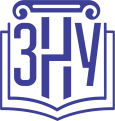 Силабус навчальної дисципліни ___________________________________________________________________________ОРГАНІЗАЦІЯ ТРАНСПОРТНИХ ПОСЛУГВикладачі: доктор юридичних наук, професор Самойленко Г.В., кандидат педагогічних наук, доцент Конох А.А.Кафедра: туризму та готельно-ресторанної справи, IV корпус, ауд. 306 E-mail: konoh92@gmail.comТелефон (063) 741-79-99Інші засоби зв’язку: Moodle (форум курси, приватні повідомлення)Освітня програма, рівень вищої освітиСтатус дисципліниТуризм БакалаврськийОбов’язкова (цикл професійної підготовки спеціальності)Кредити ECTSКількість годинВид контролю3	Навч. рік	    2023р90	Кількість змістових модулів 4ЕкзаменРік навчання 34Тижні	10Лекційні заняття –14 Практичні заняття –8  Самостійна робота – 71Посилання на курс в Moodle Консультації:https://moodle.znu.edu.ua/course/view.php?id=3713 кількість на тиждень, тривалість, формат (за розкладом, за домовленістю, особисто чи дистанційно)ОПИС КУРСУМета курсу: формування професійних знань у студентів з організації транспортних послуг як невід’ємної складової формування туристичного продукту, роль транспортних послуг у складі тур. продукту, технології надання транспортних послуг при повітряних, автобусних та залізничних перевезеннях туристів, також основні фактори, які необхідно враховувати агентам зпродажу морських круїзів. .Головними завданнями дисципліни «Організація транспортних послуг» є:- надати глибоке уявлення про історичні аспекти розвитку транспортних послуг, основні чинники їх розвитку;- пояснити принципи законодавчого забезпечення регулювання з організації транспортних послуг;- ознайомити студентів з базовою термінологією, основними нормативними документами і методами страхування туристів і транспортних ризиків при туристських пасажирських перевезеннях;- показати роль транспорту в туристичному обслуговуванні;- вивчити організаційні та технологічні особливості здійснення туристичних подорожей різними видами транспорту;- вміти розробляти транспортні тури для різних видів транспорту та різних категорій туристів.ЗАПОРІЗЬКИЙ НАЦІОНАЛЬНИЙ УНІВЕРСИТЕТ ФАКУЛЬТЕТ ФІЗИЧНОГО ВИХОВАННЯ, ЗДОРОВ’Я ТА ТУРИЗМУСилабус навчальної дисципліни ___________________________________________________________________________ ОЧІКУВАНІ РЕЗУЛЬТАТИ НАВЧАННЯЗгідно з вимогами освітньо-професійної програми підготовки в поєднання	знань,	вмінь	та	навичок,	студенти	повинні	досягти компетентностей:К07. Здатність працювати в міжнародному контекстіК12. Навички міжособистісної взаємодіїК 15. Здатність створення сприятливого психологічного середовища в умовах воєнного і повоєнного часуК29. Здатність працювати у міжнародному середовищі на основі позитивного ставлення до несхожості до інших культур, поваги до різноманітності та мультикультурності, розуміння місцевих і професійних традицій інших країн, розпізнавання міжкультурних проблем у професійній практиці процесі динамічного таких     професійнихЗгідно з вимогами освітньо-професійної програми підготовки в процесі динамічного поєднання знань, вмінь та навичок, студенти повинні досягти таких програмних результатів навчання:ПР12. Застосовувати навички продуктивного спілкування зі споживачами туристичних послугПР14. Проявляти повагу до індивідуального і культурного різноманіттяПР25. Володіти знаннями і вміннями створення сприятливого психологічного середовища в умовах воєнного та повоєнного часуОСНОВНІ НАВЧАЛЬНІ РЕСУРСИПрезентації лекцій, плани семінарських занять, методичні рекомендації до індивідуальних	дослідницьких	завдань	розміщенні	на	платформі https://moodle.znu.edu.ua/course/view.php?id=3713виконання Moodle:КОНТРОЛЬНІ ЗАХОДИПоточні контрольні заходи: Обов’язкові види роботи:Робота у групі над розв’язанням практичного завдання, поставленого викладачем (max 4 бали) – на кожному практичному занятті.Письмова контрольна робота (max 8 балів) – двічі на семестр, наприкінці кожного змістового модулю курсу. Контрольна робота складається з двох питань (max 4 бали кожне) – теоретичного (дати визначення терміну, розкрити сутність поняття) та практичного (продемонструвати характерні особливості того чи іншого художнього феномену на прикладі конкретного тексту.Додаткові види роботи:Індивідуальне письмове завдання у вигляді реферату або аргументативного есе (max 4 бали) виконується за бажанням студента. Теми рефератів та есе на вибір студента зазначені у планах практичних завдань у розділі «Індивідуальне письмове завдання». Гранична кількість індивідуальних письмових завдань – не більше 1 реферату та 1 есе за семестр. Усі письмові завдання подаються виключно через платформу Moodle.ЗАПОРІЗЬКИЙ НАЦІОНАЛЬНИЙ УНІВЕРСИТЕТ ФАКУЛЬТЕТ ФІЗИЧНОГО ВИХОВАННЯ, ЗДОРОВ’Я ТА ТУРИЗМУСилабус навчальної дисципліни ___________________________________________________________________________Підсумкові контрольні заходи:Усна відповідь на екзамені (max 20 балів) передбачає розгорнуте висвітлення двох питань: теоретичного (max 10 балів) й історико-літературного (max 10 балів). Перелік питань див. на сторінці курсу у Moodle: https://moodle.znu.edu.ua/mod/assign/view.php?id=171845Захист групового творчого проекту або індивідуального дослідницького завдання (max 20 балів) здійснюється на заліковому тижні.Індивідуальне дослідницьке завдання (ІДЗ) варто обрати тим, хто володіє базовими методами ведення літературознавчих наукових досліджень і прагне поглибити власні знання з теорії літератури та опанувати сучасні методи аналізу художніх текстів.Тема ІДЗ обирається впродовж перших двох тижнів семестру з переліку запропонованих тем за посиланням: https://moodle.znu.edu.ua/mod/assign/view.php?id=171843Контрольний захід	Термін виконанняПоточний контроль (max 60%) Змістовий модуль 1% від загальної оцінкиВідвідування лекцій	1-5	5Термінологічний диктант	Практичні заняття 2,3	6 Групова робота на практичному занятті	Практичні заняття 1-2	4 За 1 ЗМ                                                                                                                                               15Змістовий модуль 2Письмова контрольна робота	Тиждень 5	5Індивідуальне письмове завдання	Тиждень 6	5Відвідування лекцій                                                                                6-10                                     5 За 2 ЗМ                                                                                                                                               15Змістовий модуль 3Термінологічний диктант                                                  Практичні заняття 5,6                       4 Групова робота на практичному занятті                       Практичні заняття 7                          6Відвідування лекційЗа 3 ЗМ11-15                                   5 15Змістовий модуль 4Письмова контрольна робота	Тиждень 9	4Індивідуальне письмове завдання	Тиждень 10	6 Відвідування лекцій                                                                                16-20	5 За 4 ЗМ                                                                                                                                               15 За всі ЗМ60 Підсумковий контроль (max 40%)Екзамен	20 Захист індивідуального дослідницького завдання	20 або групового проекту40 Разом	100%ЗАПОРІЗЬКИЙ НАЦІОНАЛЬНИЙ УНІВЕРСИТЕТ ФАКУЛЬТЕТ ФІЗИЧНОГО ВИХОВАННЯ, ЗДОРОВ’Я ТА ТУРИЗМУСилабус навчальної дисципліни ___________________________________________________________________________Шкала оцінювання: національна та ECTSЗа шкалою ECTSA B C D EFXFЗа шкалою університету90 – 100 (відмінно) 85 – 89 (дуже добре) 75 – 84 (добре)70 – 74 (задовільно) 60 – 69 (достатньо)35 – 59 (незадовільно – з можливістю повторного складання)1 – 34 (незадовільно – з обов’язковим повторним курсом)За національною шкалою Екзамен                      Залік5 (відмінно)4 (добре)	Зараховано 3 (задовільно)2 (незадовільно)	Не зарахованоРОЗКЛАД КУРСУ ЗА ТЕМАМИ І КОНТРОЛЬНІ ЗАВДАННЯТиждень і вид заняттяТема заняття	Контрольне завданняЗмістовий модуль 1Кількість балівТиждень 1 Лекція 1 Практичне заняття 1Тиждень 2 Лекція 2 Практичне заняття 2Тиждень 3 Лекція 3Практичне заняття 3Туризм і перевезенняПринципи	формування туристських       маршрутів	з різними засобами пересуванняТуристичні формальності та глобалізаціяРекреаційні потреби індивіда як історичний аспект розвитку індустрії	транспортних подорожейПовітрянний транспорт у туристських перевезенняхТурдокументація, бронювання й	оформлення послуг	при організації	різних        видів транспортних подорожейВідвідування	1Усне опитування з подальшим	4 обговорюваннямРобота у групах: питання-відповідь-дискусія.Відвідування	1Усне опитування з подальшим	6 обговорюваннямТермінологічний диктант Робота у групах: питання-відповідь-дискусія.Відвідування	1Усне опитування з подальшим	4 обговорюваннямТермінологічний диктант Робота у групах: питання-відповідь-дискусія.Змістовий модуль 2Тиждень 4 Лекція 4Нормативно-правові документи	в	галузі транспортних посугУсне опитування з подальшим	8 обговорюваннямПисьмова контрольна робота Робота у групах: питання-ЗАПОРІЗЬКИЙ НАЦІОНАЛЬНИЙ УНІВЕРСИТЕТ ФАКУЛЬТЕТ ФІЗИЧНОГО ВИХОВАННЯ, ЗДОРОВ’Я ТА ТУРИЗМУСилабус навчальної дисципліни ___________________________________________________________________________відповідь-дискусія.Тиждень 5	Автобусні перевезення в	Індивідуальне завдання	5 Лекція 5                            туризмі                            Усне опитування з подальшимобговорюванням Робота у групах: питання-відповідь-дискусія. Змістовий модуль 3Тиждень 6 Лекція 6 Практичне заняття 4Тиждень 7 Лекція 7 Тиждень 8 Лекція 8Організація	автобусних маршрутних турівРозробка різних видів транспортних подорожей з урахуванням рекреаційних потреб індивідаЗалізничні подорожіСпеціалізовані	туристські потягиВідвідування	1Термінологічний диктант	6 Усне опитування з подальшимобговорюванням Робота у групах: питання-відповідь-дискусія.Відвідування	1Усне опитування	6 Термінологічний диктантЗмістовий модуль 4Тиждень 9 Лекція 9Тиждень10 Лекція 10Практичне заняття 5РазомВодні перевезенняМорські круїзніПринципи формування бізнес-плану туристської фірми з реалізації транспортних подорожейУсне опитування з подальшим обговорюваннямРобота у групах: питання-відповідь-дискусіяПисьмова контрольна робота Усне опитування з подальшим обговорюваннямРобота у групах: питання-відповідь-дискусія. Індивідуальне заняттяУсне опитування з подальшим обговорюваннямРобота у групах: питання-відповідь-дискусія.28660 балівОСНОВНІ ДЖЕРЕЛА Основна:1.Джинджоян В.В., Горожанкіна Н.А., Бойко З.В. Основи туризмознавства : навчальний посібник. Київ: Видавець ФО-П Піча Ю.В., 2022. 246 с.2. Маркетинг транспортних послуг: Навч. посібник / О. І. Зоріна, В. А. Волохов, І. В. Волохова та ін.; за ред. О. І. Зоріної. Харків: УкрДУЗТ, 2018. 305 с.3. Лукасевич-Крутнік І.С. Теоретичні засади правового регулювання договірних відносин з надання транспортних послуг у Цивільному праві	України: Монографія. Тернопіль: ФОП Паляниця В.А., 2019.474с.ЗАПОРІЗЬКИЙ НАЦІОНАЛЬНИЙ УНІВЕРСИТЕТ ФАКУЛЬТЕТ ФІЗИЧНОГО ВИХОВАННЯ, ЗДОРОВ’Я ТА ТУРИЗМУСилабус навчальної дисципліни ___________________________________________________________________________4. Ізтелеуова М.С., Грицук І.В., Арімбекова П.М. Організація та логістика перевезень. Олді+, 2021. 264 с.5.Яновицька	А.В.	Договір	міжнародного	перевезення	вантажів	автомобільним транспортом:монографія Львів : Видавництво «Растр-7», 2019. 474с.Додаткова:1.Багатирьова Г.А., Головань М.Г., Літвінова-Головань О.Г. , Коптєва Т.С., Снігур К.В., Спеціалізований туризм. [текст]: навч.посіб./ Донец. наук. ун.-т економіки і торгівлі ім. Туган-Барановського, каф. Туризму та країнознавства. Кривий Ріг: Дон НУЕТ, 2021.,-173с.2.Транспорт і шляхи сполучення. Під ред. А.А.Заворницького. Київ: Транспорт, 1996. 172 с.3.Сич Є. М. Інноваційно-інвестиційна взаємодія підприємств транспорту і туризму : [монографія] / Є. М. Сич, О. М. Парубець, Д. О. Сугоняко. // Київ : Кондор, 2013. 219 с4. Фастовець О.О. Організація транспортних подорожей і перевезень.	/ О.О. Фастовець // К.: Музична Україна, 2003. 190 с.5. Кляп М.П., Шандор Ф.Ф, Сучасні різновиди туризму /М.П.Кляп, Ф.Ф., Шандор. К.: Вища освіта ХХІ століття. 2015.- 334с.6. Любіцева О.О. Методика розробки турів: Навчальний посібник.- Київ.: «Альтерпрес», 2003.-104с.7. Чорненька Н.В. Організація туристичної індустрії: Навчальний посібник.-Київ: Атіка, 2006.-264с..8. Школа І.М. та ін. Менеджмент туристичної індустрії: Навчальний посібник.- Чернівці: ЧТЕІ КНЕУ, 2003. 662с.Інформаційні ресурси1.3акон України «Про туризм» URL : http://zakon1.rada.gov.ua/cgi-bin/laws/main.cgi2. Андрушків Б.М. Особливості організації транспортного обслуговування в туристично-рекреаційній сфері / Б. М. Андрушків // [Електронний ресурс] - Режим доступу : http://www.stattionline.org.ua/ekonom/	39/3750-osoblivosti-organizaci%D1	%97	-transportnogo-obslugovuvannya-vturistichno-rekreacijnij-sferi.html.3.Галасюк С.С. Взаємозв’язок розвитку транспорту і туризму / С.С. Галасюк, К. І. Ободовська // [Електронний	ресурс].	-	Режим	доступу	: http://dspace.oneu.edu.ua/jspui/bitstream/123456789/2287/1/%D0%BC% D1%83.pdf 3.4.Транспортні	перевезення.	Туризм	і	транспортні	системи.	URL: https://pidru4niki.com/11510513/turizm/transportni_perevezennya5.Про	транспорт: Закон України від 10 листопада 1994р.№232/94-ВР/ Верховна Рада України.URL.:https: //zakon.rada.gov.ua/laws/show/232/94-%DO%B2%D1%80.РЕГУЛЯЦІЇ І ПОЛІТИКИ КУРСУ1 Відвідування занять. Регуляція пропусків.Інтерактивний характер курсу передбачає обов’язкове відвідування практичних занять. Студенти, які за певних обставин не можуть відвідувати практичні заняття регулярно, мусять впродовж тижня узгодити із викладачем графік індивідуального відпрацювання пропущених занять. Окремі пропущенні завдання мають бути відпрацьовані на найближчій консультації впродовж тижня після пропуску. Відпрацювання занять здійснюється усно у формі співбесіди за1 Тут зазначається все, що важливо для курсу: наприклад, умови допуску до лабораторій, реактивів тощо. Викладач сам вирішує, що треба знати студенту для успішного проходження курсу!ЗАПОРІЗЬКИЙ НАЦІОНАЛЬНИЙ УНІВЕРСИТЕТ ФАКУЛЬТЕТ ФІЗИЧНОГО ВИХОВАННЯ, ЗДОРОВ’Я ТА ТУРИЗМУСилабус навчальної дисципліни ___________________________________________________________________________ питаннями, визначеними планом заняття. В окремих випадках дозволяється письмовевідпрацювання шляхом виконання індивідуального письмового завдання.Студенти, які станом на початок екзаменаційної сесії мають понад 70% невідпрацьованих пропущених занять, до відпрацювання не допускаються.Політика академічної доброчесностіУсі письмові роботи, що виконуються слухачами під час проходження курсу, перевіряються на наявність плагіату за допомогою спеціалізованого програмного забезпечення UniCheck. Відповідно до чинних правових норм, плагіатом вважатиметься: копіювання чужої наукової роботи чи декількох робіт та оприлюднення результату під своїм іменем; створення суміші власного та запозиченого тексту без належного цитування джерел; рерайт (перефразування чужої праці без згадування оригінального автора). Будь-яка ідея, думка чи речення, ілюстрація чи фото, яке ви запозичуєте, має супроводжуватися посиланням на першоджерело.Виконавці індивідуальних дослідницьких завдань обов’язково додають до текстів своїх робіт власноруч підписану Декларацію академічної доброчесності Роботи, у яких виявлено ознаки плагіату, до розгляду не приймаються і відхиляються без права перескладання. Якщо ви не впевнені, чи підпадають зроблені вами запозичення під визначення плагіату, будь ласка, проконсультуйтеся з викладачем.Висока академічна культура та європейські стандарти якості освіти, яких дотримуються у ЗНУ, вимагають від дослідників відповідального ставлення до вибору джерел. Посилання на такі ресурси, як Wikipedia, бази даних рефератів та письмових робіт (Studopedia.org та подібні) є неприпустимим. Рекомендовані бази даних для пошуку джерел:Електронні ресурси Національної бібліотеки ім. Вернадського: http://www.nbuv.gov.uaЦифрова повнотекстова база даних англомовної наукової періодики JSTOR: https://www.jstor.org/ Використання комп’ютерів/телефонів на заняттіВикористання мобільних телефонів, планшетів та інших гаджетів під час лекційних та практичних занять дозволяється виключно у навчальних цілях (для уточнення певних даних, перевірки правопису, отримання довідкової інформації тощо). Будь ласка, не забувайте активувати режим «без звуку» до початку заняття.Під час виконання заходів контролю (термінологічних диктантів, контрольних робіт, іспитів) використання гаджетів заборонено. У разі порушення цієї заборони роботу буде анульовано без права перескладання.КомунікаціяБазовою платформою для комунікації викладача зі студентами є Moodle.Важливі повідомлення загального характеру – зокрема, оголошення про терміни подання контрольних робіт, коди доступу до сесій у Cisco Webex та ін. – регулярно розміщуються викладачем на форумі курсу. Для персональних запитів використовується сервіс приватних повідомлень. Відповіді на запити студентів подаються викладачем впродовж трьох робочих днів. Для оперативного отримання повідомлень про оцінки та нову інформацію, розміщену на сторінці курсу у Moodle, будь ласка, переконайтеся, що адреса електронної пошти, зазначена у вашому профайлі на Moodle, є актуальною, та регулярно перевіряйте папку «Спам».Якщо за технічних причин доступ до Moodle є неможливим, або ваше питання потребує термінового розгляду, направте електронного листа з позначкою «Важливо» на адресу konoh92@gmail.com. У листі обов’язково вкажіть ваше прізвище та ім’я, курс та шифр академічної групи.ЗАПОРІЗЬКИЙ НАЦІОНАЛЬНИЙ УНІВЕРСИТЕТ ФАКУЛЬТЕТ ФІЗИЧНОГО ВИХОВАННЯ, ЗДОРОВ’Я ТА ТУРИЗМУСилабус навчальної дисципліни ___________________________________________________________________________ ДОДАТОК ДО СИЛАБУСУ ЗНУ – 2023-2024 рр.ГРАФІК ОСВІТНЬОГО ПРОЦЕСУ 2023-2024 н. р. доступний за адресою: https://tinyurl.com/yckze4jd.АКАДЕМІЧНА ДОБРОЧЕСНІСТЬ. Студенти і викладачі Запорізького національного університету несуть персональну відповідальність за дотримання принципів академічної доброчесності, затверджених Кодексом академічної доброчесності ЗНУ: https://tinyurl.com/ya6yk4ad. Декларація академічної доброчесності здобувача вищої освіти (додається в обов’язковому порядку до письмових кваліфікаційних робіт, виконаних здобувачем, та засвідчується особистим підписом): https://tinyurl.com/y6wzzlu3.НАВЧАЛЬНИЙ ПРОЦЕС ТА ЗАБЕЗПЕЧЕННЯ ЯКОСТІ ОСВІТИ. Перевірка набутих студентами знань, навичок та вмінь (атестації, заліки, іспити та інші форми контролю) є невід’ємною складовою системи забезпечення якості освіти і проводиться відповідно до Положення про організацію та методику проведення поточного та підсумкового семестрового контролю навчання студентів ЗНУ: https://tinyurl.com/y9tve4lk.ПОВТОРНЕ ВИВЧЕННЯ ДИСЦИПЛІН, ВІДРАХУВАННЯ. Наявність академічної заборгованості до 6 навчальних дисциплін (в тому числі проходження практики чи виконання курсової роботи) за результатами однієї екзаменаційної сесії є підставою для надання студенту права на повторне вивчення зазначених навчальних дисциплін. Порядок повторного вивчення визначається Положенням про порядок повторного вивчення навчальних дисциплін та повторного навчання у ЗНУ: https://tinyurl.com/y9pkmmp5. Підстави та процедури відрахування студентів, у тому числі за невиконання навчального плану, регламентуються Положенням про порядок переведення, відрахування та поновлення студентів у ЗНУ: https://tinyurl.com/ycds57la.НЕФОРМАЛЬНА ОСВІТА. Порядок зарахування результатів навчання, підтверджених сертифікатами, свідоцтвами, іншими документами, здобутими поза основним місцем навчання, регулюється Положенням про порядок визнання результатів навчання, отриманих у неформальній освіті: https://tinyurl.com/y8gbt4xs.ВИРІШЕННЯ КОНФЛІКТІВ. Порядок і процедури врегулювання конфліктів, пов’язаних із корупційними діями, зіткненням інтересів, різними формами дискримінації, сексуальними домаганнями, міжособистісними стосунками та іншими ситуаціями, що можуть виникнути під час навчання, регламентуються Положенням про порядок і процедури вирішення конфліктних ситуацій у ЗНУ: https://tinyurl.com/57wha734. Конфліктні ситуації, що виникають у сфері стипендіального забезпечення здобувачів вищої освіти, вирішуються стипендіальними комісіями факультетів, коледжів та університету в межах їх повноважень, відповідно до: Положення про порядок призначення і виплати академічних стипендій у ЗНУ: https://tinyurl.com/yd6bq6p9; Положення про призначення та виплату соціальних стипендій у ЗНУ: https://tinyurl.com/y9r5dpwh. ПСИХОЛОГІЧНА ДОПОМОГА. Телефон довіри практичного психолога Марті Ірини Вадимівни (061)228-15-84, (099)253-78-73 (щоденно з 9 до 21). УПОВНОВАЖЕНА ОСОБА З ПИТАНЬ ЗАПОБІГАННЯ ТА ВИЯВЛЕННЯ КОРУПЦІЇ Запорізького національного університету: Борисов Костянтин БорисовичЕлектронна адреса: uv@znu.edu.ua Гаряча лінія: Тел. (061) 228-75-50РІВНІ МОЖЛИВОСТІ ТА ІНКЛЮЗИВНЕ ОСВІТНЄ СЕРЕДОВИЩЕ. Центральні входи усіх навчальних корпусів ЗНУ обладнані пандусами для забезпечення доступу осіб з інвалідністю та інших маломобільних груп населення. Допомога для здійснення входу у разі потреби надається черговими охоронцями навчальних корпусів. Якщо вам потрібна спеціалізована допомога, будь-ласка, зателефонуйте (061) 228-75-11 (начальник охорони).  Порядок супроводу (надання допомоги) осіб з інвалідністю та інших маломобільних груп населення у ЗНУ: https://tinyurl.com/ydhcsagx. РЕСУРСИ ДЛЯ НАВЧАННЯ. Наукова бібліотека: http://library.znu.edu.ua. Графік роботи абонементів: понеділок – п`ятниця з 08.00 до 16.00; вихідні дні: субота і неділя.ЕЛЕКТРОННЕ ЗАБЕЗПЕЧЕННЯ НАВЧАННЯ (MOODLE): https://moodle.znu.edu.uaЯкщо забули пароль/логін, направте листа з темою «Забув пароль/логін» за адресою: moodle.znu@znu.edu.ua.У листі вкажіть: прізвище, ім'я, по-батькові українською мовою; шифр групи; електронну адресу.Якщо ви вказували електронну адресу в профілі системи Moodle ЗНУ, то використовуйте посилання для відновлення паролю https://moodle.znu.edu.ua/mod/page/view.php?id=133015.Центр інтенсивного вивчення іноземних мов: http://sites.znu.edu.ua/child-advance/Центр німецької мови, партнер Гете-інституту: https://www.znu.edu.ua/ukr/edu/ocznu/nimШкола Конфуція (вивчення китайської мови): http://sites.znu.edu.ua/confucius